المواد / التجهيزات المطلوبة مرتبة حسب أهميتها للباحثAPPLICANT INFORMATIONAPPLICANT INFORMATIONالرقم الجامعي :                               رقم الجوال:اسم الطالب :                                                                                                               سنة بداية البرنامج : الدرجة العلمية  : اسم المشرف : السنة المتوقعة للتخرج : القسم : اسم المشرف المساعد : عنوان البحث بالغة الإنجليزية :عنوان البحث بالغة الإنجليزية :الرقم : إرفاق موافقه عمادة الدراسات العليا 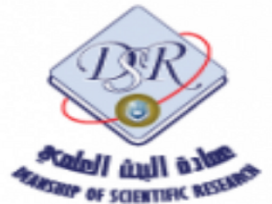 Deanship of scientific Research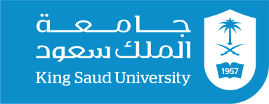 نموذج شراء مستلزمات بحثيه لطلاب الدراسات العليا (2017)ماسم المادة / التجهيز(CAS) / رقمهاوصف الإستخدام في الرسالةالكمية1-2-3-التوقيع:  التاريخ : FOR RESEARCH CENTRE USEمدير مركز البحوثالدكتور:  التوقيع :   موافقه :                عدم الموافقة :    ملاحظة : .................